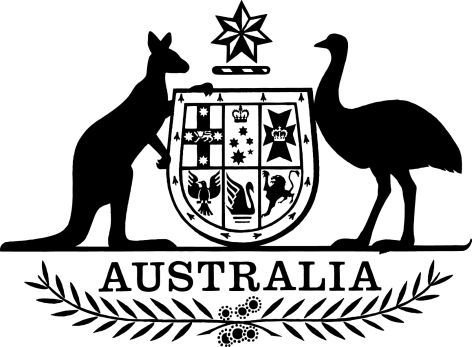 Autonomous Sanctions Amendment (Myanmar) Regulations 2022I, General the Honourable David Hurley AC DSC (Retd), Governor-General of the Commonwealth of Australia, acting with the advice of the Federal Executive Council, make the following regulations.Dated 03 March 2022David HurleyGovernor-GeneralBy His Excellency’s CommandMarise PayneMinister for Foreign AffairsContents1	Name	12	Commencement	13	Authority	14	Schedules	1Schedule 1—Amendments	2Autonomous Sanctions Regulations 2011	21  Name		This instrument is the Autonomous Sanctions Amendment (Myanmar) Regulations 2022.2  Commencement	(1)	Each provision of this instrument specified in column 1 of the table commences, or is taken to have commenced, in accordance with column 2 of the table. Any other statement in column 2 has effect according to its terms.Note:	This table relates only to the provisions of this instrument as originally made. It will not be amended to deal with any later amendments of this instrument.	(2)	Any information in column 3 of the table is not part of this instrument. Information may be inserted in this column, or information in it may be edited, in any published version of this instrument.3  Authority		This instrument is made under the Autonomous Sanctions Act 2011.4  Schedules		Each instrument that is specified in a Schedule to this instrument is amended or repealed as set out in the applicable items in the Schedule concerned, and any other item in a Schedule to this instrument has effect according to its terms.Schedule 1—AmendmentsAutonomous Sanctions Regulations 20111  Regulation 6 (table item 6, column headed “Activity”, after paragraph (g))Insert:(ga) A current or former member of any of the following:(i) the State Administration Council (SAC) or any successor of that body with similar functions;(ii) the National Defence and Security Council (NDSC) or any successor of that body with similar functions;(iii) any other body that the Minister is satisfied is a key governance body of a regime controlled by the Myanmar military;(iv) a political party or association that the Minister is satisfied is part of, or is participating in the governance or administration of, a regime controlled by the Myanmar military.2  Regulation 6 (table item 6, column headed “Activity”, paragraph (h))Omit “(g)”, substitute “(ga)”.3  Regulation 6 (at the end of the cell at table item 6, column headed “Activity”)Add:(i) An entity that the Minister is satisfied:(i) is owned or controlled by, or provides support (including political support) to, a regime controlled by the Myanmar military; or(ii) is owned or controlled by a person mentioned in any of paragraphs (a) to (ga) or by an immediate family member of such a person.Commencement informationCommencement informationCommencement informationColumn 1Column 2Column 3ProvisionsCommencementDate/Details1.  The whole of this instrumentThe day after this instrument is registered.5 March 2022